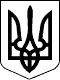 90 СЕСІЯ  ЩАСЛИВЦЕВСЬКОЇ СІЛЬСЬКОЇ РАДИ7 СКЛИКАННЯРІШЕННЯ23.04.2019 р.                                              №1595с. ЩасливцевеПро впорядкування адреси земельної ділянки та внесення змін до її договору оренди.Розглянувши клопотання ТОВАРИСТВА З ОБМЕЖЕНОЮ ВІДПОВІДАЛЬНІСТЮ "СИВАСЬКІ ПРОСТОРИ" (ідентифікаційний код юридичної особи ***) про впорядкування адреси земельної ділянки що знаходиться в їх користуванні (оренді) та внесення змін до її договору оренди, укладеного з попереднім власником, та надані документи, враховуючи що на земельну ділянку з кадастровим номером 6522186500:11:003:0711 територіальною громадою сіл Щасливцеве, Генічеська Гірка, селище Приозерне (в особі Щасливцевської сільської ради) у встановленому законом порядку зареєстровано право комунальної власності (в Державному реєстрі речових прав на нерухоме майно: реєстраційний номер об’єкту нерухомого майна – 1655536665221, номер запису про право власності – ***), та земельна ділянка має неповну адресу і той факт що з часу укладання договору оренди цієї земельної ділянки законодавчо змінилися його обов'язкові умови та форма, керуючись Постановою Кабінету Міністрів України №220 від 03.03.2014 р. "Про затвердження Типового договору оренди землі" (з відповідними змінами) та приписами Закону України "Про оренду землі", Земельного кодексу України, Податкового кодексу України, ст. 26 Закону України "Про місцеве самоврядування в Україні", сесія Щасливцевської сільської ради ВИРІШИЛА:1. Земельній ділянці з кадастровим номером 6522186500:11:003:0711, площею 6,0778 га., цільове призначення для будівництва та обслуговування об’єктів рекреаційного призначення (КВЦПЗ - 07.01), яка знаходиться у користуванні (оренді) ТОВАРИСТВА З ОБМЕЖЕНОЮ ВІДПОВІДАЛЬНІСТЮ "СИВАСЬКІ ПРОСТОРИ" (ідентифікаційний код юридичної особи ***) присвоїти адресу - вул. Набережна, *** в селі Генічеська Гірка Генічеського району Херсонської області.2. Внести зміни до Договору оренди укладеного 21.07.2010 р., зареєстрованого у Генічеському районному відділі Херсонської регіональної філії ДП "Центр ДЗК", про що у Державному реєстрі земель вчинено запис від 03.09.2010 р. за №*** (сторона орендар у Договорі ТОВАРИСТВО З ОБМЕЖЕНОЮ ВІДПОВІДАЛЬНІСТЮ "СИВАСЬКІ ПРОСТОРИ" (ідентифікаційний код юридичної особи ***)) змінивши у ньому:- адресу земельної ділянки відповідно до пункту 1 цього рішення;- сторону орендодавця з "Херсонська обласна державна адміністрація" на "Щасливцевська сільська рада";- внести до нього інщі зміни щодо приведення його істотних умов до актуального стану (адреса, цільове призначення, умови сплати орендної плати та інщі) та вимог діючого законодавства, у тому числі форми затвердженої Постановою Кабінету Міністрів України №220 від 03.03.2014 р. "Про затвердження Типового договору оренди землі" (з відповідними змінами).3. Доручити сільському голові Плохушко В.О. на виконання цього рішення укласти відповідну додаткову угоду до Договору оренди земельної ділянки зазначеної у пункті 1 цього рішення.4. Контроль за виконанням даного рішення покласти на Постійну комісію Щасливцевської сільської ради з питань регулювання земельних відносин та охорони навколишнього середовища.Сільський голова                                                               В.О. Плохушко